Омская гуманитарная академия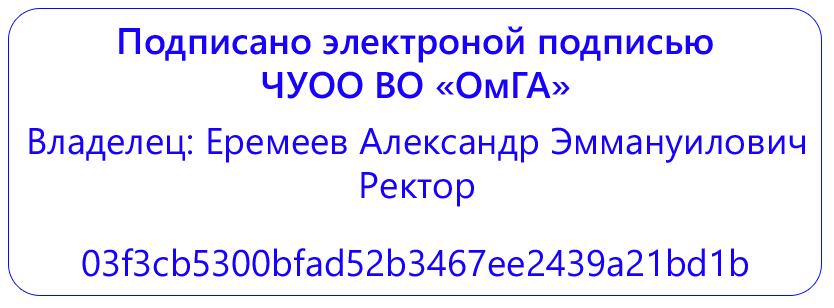 МЕТОДИЧЕСКИЕ РЕКОМЕНДАЦИИдля аспирантов по подготовке научно-квалификационной работы (диссертации) на соискание ученой степени кандидата наукОмск, 2023Составитель:д.э.н., профессор ___________________/Патласов О.Ю./Рекомендованы решением кафедры «Экономики и управления»Протокол от 24.03. 2023 г.  № 8Зав. кафедрой к.э.н., доцент_________________ /О.В Сергиенко/Методические рекомендации предназначены для подготовки научно-квалификационной работы (диссертации) на соискание ученой степени кандидата наук по направлению  подготовки: 38.06.01 Экономика (уровень подготовки кадров высшей квалификации), направленность программы «Экономика и управление народным хозяйством»Печатается по решению
редакционно-издательского совета ОмГА___________________________________________________© Омская гуманитарная академия, 2023© О.Ю.Патласов, 2023СодержаниеВведениеПредъявляемые требования и основные этапы выполнения научно-квалификационной работеСодержание и оформление итогов научно-квалификационной работеВведениеНастоящие методические рекомендации предназначены для аспирантов, обучающихся по программам высшего образования подготовки научно-педагогических кадров в аспирантуре по направлению  подготовки: 38.06.01 Экономика (уровень подготовки кадров высшей квалификации), направленность программы «Экономика и управление народным хозяйством».Научно-квалификационная работа аспирантов является обязательным компонентом учебного плана образовательных программ подготовки научно-педагогических кадров в аспирантуре. Основной целью подготовки НКР (диссертации) аспирантов является формирование и развитие, творческих способностей аспирантов, совершенствование форм привлечения молодежи к научной деятельности, обеспечение единства учебного, научного, воспитательного процессов для повышения профессионального уровня подготовки аспирантов: - формирование и развитие профессиональных знаний в сфере избранного направления подготовки, закрепление полученных теоретических знаний по дисциплинам направления и специальным дисциплинам программ аспирантуры; - ориентация на целевое овладение современными методами поиска, обработки и использования научной информации; - приобретение навыков владения современными методами и принципами разработки научной проблематики по теме научно-квалификационной работы (диссертации). Основными задачами подготовки НКР (диссертации) аспирантов являются: - формирование системы знаний, умений, навыков в сфере планирования, организации и поэтапного проведения научно-исследовательской деятельности; - приобретение навыков работы с библиографическими справочниками, составления научно-библиографических списков, использования библиографического описания в научных работах; - развитие информационно-аналитических умений в сфере работы с электронными базами данных отечественных и зарубежных библиотечных фондов; - формирование и развитие умений и навыков в части применения методов исследования для решения намеченных задач научно-исследовательской деятельности; - формирование и развитие умений и навыков проектирования и осуществления комплексных исследований; - формирование и развитие умений и навыков научно-экспериментальной работы с эмпирической базой исследования в соответствии с выбранной темой научно-квалификационной работы (диссертации); - формирование умений и навыков в сфере научных коммуникаций, публичного обсуждения результатов научно-исследовательской деятельности, совершенствование профессионально-коммуникативной культуры будущего преподавателя-исследователя; - формирование умений оформлять в соответствии с существующими требованиями отчетную документацию, научно-квалификационную работу (диссертацию), научный доклад. Научно-квалификационная работа осуществляется в форме проведения реальной исследовательской деятельности, выполняемой обучающимся в рамках утвержденной темы научно-квалификационной. Тема научного исследования может быть определена как самостоятельная часть научно-исследовательской деятельности, выполняемой в рамках научного направления выпускающей кафедры. Научно-квалификационная работа обучающегося в период работы организуется в соответствии с логикой научно-квалификационной работы: - выбор и уточнение темы, определение проблемы, объекта и предмета исследования; - формулирование цели и задач исследования; - теоретический анализ литературы и исследований по проблеме, подбор необходимых источников по теме; - составление библиографии; - формулирование рабочей гипотезы; - определение комплекса методов исследования; - теоретической и практической значимости исследования; - оформление первичных результатов исследования.Аспиранты работают с первоисточниками, монографиями, авторефератами и диссертационными исследованиями, консультируются с научным руководителем, преподавателями и преподавателями-практиками. За время работы обучающийся должен сформулировать в окончательном виде тему научно-квалификационной работы по направлению подготовки из числа актуальных научных проблем, разрабатываемых на кафедре, составить библиографию, план работы и согласовать их с научным руководителем. Предъявляемые требования и основные этапы выполнения научно-квалификационной работыТребования, предъявляемые к выполнению научно-квалификационной работе (НКР): - НКР должна носить поисковый и научно-исследовательский характер; - тема работы должна быть актуальной, т.е. отражать исследуемую проблему в контексте значимости современных проблем, соответствовать современному состоянию и перспективам развития науки, теории и практики; - работа должна отражать наличие умений обучающегося самостоятельно собирать, систематизировать накопленный практический опыт, анализировать сложившуюся ситуацию (тенденции, данные); - работа должна отражать добросовестность использования и достоверность цитируемых источников: данных отчетности и опубликованных материалов отечественных и зарубежных авторов; - работа должна иметь четкую структуру, завершенность, отвечать требованиям логичного, последовательного изложения материала, обоснованности сделанных выводов и предложений;  - положения, выводы и рекомендации должны опираться на новейшие научные результаты, итоги эмпирических исследований, статистические данные; - содержать теоретико-методологическое обоснование темы исследования, аналитическую часть (таблицы, графики, диаграммы и т.п.); - подготовленная НКР по завершению выполнения подлежит обязательному публичному обсуждению на кафедре. Приступая к выполнению научно-исследовательской деятельности, обучающемуся рекомендуется придерживаться четкой последовательности этапов ее реализации и установленных сроков.   Работа обучающегося предусматривает несколько этапов:  Этап 1. Выбор темы, получение задания на НКР, утверждение темы и задания у научного руководителя.Этап 2. Сбор, изучение и первичная обработка документальных источников для реализации собственной темы исследования и раскрытия существа проблемы. Этап 3. Анализ и обобщение полученных научных результатов. Этап 4. Оформление и защита отчета по НКР. Оформление должно соответствовать Положению о правилах оформления письменных работ и отчётов обучающихся ОмГА (http://omga.su/sveden/document).).).Ожидаемые результаты от выполнения научно-квалификационной работы: - понимание методологии научного исследования и умение применить их при работе над выбранной темой исследования; - умение использовать современные методы сбора, анализа и обработки научной информации; - умение изложить научные знания по проблеме исследования в виде отчетов, публикаций докладов.По итогам работы обучающийся предоставляет на кафедру отчет о научно-квалификационной работе, подлежащий обсуждению и защите на кафедре, который с выпиской из заседания кафедры передается в отдел магистратуры и аспирантуры. Основными формами работ, выполняемых обучающимися являются: теоретическая работа, направленная на обоснование научной и практической значимости, выбор методической базы планируемого исследования; практическая работа, связанная с проведением собственного исследования и формированием аннотированного списка источников; обобщение полученных научных результатов; выступление с докладами и сообщениями на научных конференциях. Содержание и оформление итогов научно-квалификационной работыНаучно-квалификационная работа представляет собой законченный теоретический и практический труд, связанный с решением актуальных задач, определяемых особенностями научной специальности и избранной области профессиональной деятельности. Работа оформляется в виде рукописи, в которой обучающийся упорядочивает по собственному усмотрению накопленные научные факты и доказывает научную ценность или практическую значимость тех или иных положений. Научно-квалификационная работа отражает как общенаучные, так и специальные методы научного познания, правомерность использования которых всесторонне обосновывается в каждом конкретном случае их использования. Содержание работы характеризуются оригинальностью и уникальностью приводимых сведений, особой научной формой изложения, высокой степенью авторского суждения. Основой содержания является принципиально новый материал, включающий описание новых факторов, явлений и закономерностей, или обобщение ранее известных положений с других научных позиций или в совершенно ином аспекте. В тексте допускаются субъективные оценки, подтверждаемые теоретическими и эмпирическими данными, имеющимся профессиональным опытом. Отчет о научно-квалификационной работе должен содержать развернутое изложение содержания работы обучающегося и полученных им результатов. Рекомендуемый объём отчета: 10-20 страниц, включая приложения.Основная часть отчета (аналитическая, экспериментальная, техническая, расчетно-технологическая, исследовательская, конструкторская и т.п. части). В этой части отчета необходимо подробно показать, каким образом обучающийся решал поставленные перед ним задачи, какие применял методы исследования, в каких работах участвовал (если исследования проводились в составе научного коллектива), и какое оборудование (и/или программное обеспечение) при этом использовал. Актуальность характеризует объективную необходимость предпринимаемого исследования. На этом основании следует различать научную и практическую актуальность темы.  Признаком актуальности может являться: 1. Принадлежность рассматриваемой проблемы к части информационной сферы, в которой имеются пробелы. 2. Применение более современной (или усовершенствованной) методики при изучении темы, уже ранее разрабатываемой другими авторами, или использовании более представительного массива информации при ее раскрытии. 3. Постановка цели развития положений, выдвинутых той или иной научной школой, т.е. актуальность оценивается в данном случае с позиций научного вклада в разработку общей концепции. 4. Обоснование значения рассматриваемых проблем с позиций сегодняшнего дня. В отчете по выполнению научно-квалификационной работы четко и убедительно обосновывается актуальность избранной темы и современное состояние разрабатываемой проблемы, характеризуется научная база и методика проведенного исследования, определяется его объект и предмет, формулируется цель и задачи НКР. Объем данной части НКР обычно составляет 5-8 страниц. Обоснование актуальности темы (значимости, важности, приоритетности среди других тем и событий) исследования – одно из основных требований, предъявляемых к научно-квалификационной работе. Аспирант должен кратко обосновать причины выбора именно данной темы, охарактеризовать особенности современного состояния науки о языке, которые актуализируют выбор темы. Требуется обозначить недостаточность разработанности проблемы в научных исследованиях.Объект исследования всегда шире, чем его предмет. Объект – то, на что направлена познавательная работа; процесс или явление, порождающие избранную для изучения проблемную ситуацию. Предмет исследования – та сторона объекта (тот или иной конкретный аспект изучаемой проблемы), исследование которой производится в НКР. Основное внимание аспиранта должно быть направлено на предмет исследования, т.к. именно он определяет тему работы. Для его исследования формулируются цели и задачи. Цель представляет собой формулировку результата исследовательской деятельности и путей его достижения с помощью определенных средств. Другими словами, цель работы – исследовать намеченную тему. Часто при формулировке цели используются обороты: «Целью данной работы является исследование…», «Работа нацелена на изучение…».Задачи призваны конкретизировать цель, обозначить те теоретические и практические результаты, которые должны быть получены в работе. Количество задач не ограничено. Однако нецелесообразно ставить перед собой слишком большое количество задач, поскольку каждую из них необходимо решить и обосновать выводы. Постановка задач обычно логически связана с намеченными разделами НКР. Метод исследования – способ получения достоверных научных знаний, совокупность приемов и операций теоретического или практического освоения действительности. Метод – это способ достижения задач исследователя в различных сферах деятельности. Методы исследования зависят от того, какие цели и задачи поставлены в НКР, а также от того, какова специфика объекта изучения. В процессе исследования возможно использовать следующие методы: В отчете по проведению научно-исследовательской работы должны присутствовать элементы научной новизны. Научная новизна в зависимости от характера и сущности исследования может формулироваться по-разному. Для теоретических работ научная новизна определяется тем, что нового внесено в теорию и методику исследуемого предмета. Для работ практической направленности научная новизна определяется результатом, который был получен впервые, или развивает и уточняет сложившиеся ранее научные представления и практические достижения. Научная новизна исследования, а также его теоретическая и практическая значимость рассматриваются как его основные результаты.При написании НКР должны быть использованы результаты собственных эмпирических исследований, проведенных непосредственно автором, а также материалы, полученные при непосредственном участии автора квалификационной работы в результате научно-исследовательской работы выпускающей кафедры, в рамках реализации грантов. Подводя итоги исследования, необходимо четко и конкретно определить, какое новое знание получено и каково его значение для развития современной науки и практики. Обязательным условием для выполнения научно-квалификационной работы должен быть полный список научно-практических конференций, круглых столов и иных публичных мероприятий, на которых происходила апробация обучающимся ее основных положений и выводов, с указанием уровня мероприятия, места и даты его проведения. В заключении раскрывается значимость рассмотренных вопросов,  приводятся главные выводы, характеризующие в сжатом виде итоги проделанной работы, излагаются предложения и рекомендации по внедрению полученных результатов и дальнейшему развитию темы. Список использованных источников. В процессе подготовки работы важное место отведено сбору материала. Поэтому после предварительного знакомства с проблемой обучающемуся следует приступить к составлению библиографии с учетом работ, рекомендованных научным руководителем. Список использованных источников могут составлять нормативные акты, первоисточники, монографии, периодические научные издания, материалы прессы и др., выполненные на бумажных и электронных носителях, а также размещенные в сети Интернет. Приложения. В случае необходимости привести большие по объему таблицы, схемы рисунки, прибегают к оформлению приложения. В приложениях должны быть также помещен инструментарий и общие данные собственного эмпирического исследования, в случае его наличия. Частное учреждение образовательная организация высшего образования «Омская гуманитарная академия»Кафедра «Экономики и управления персоналом» ОТЧЕТо подготовке научно-квалификационной работы (диссертации) на соискание ученой степени кандидата наукза 20__/ 20_  годВыполнил(а): Иванов Иван Иванович                Ф. И.О.Направление подготовки:38.06.01 ЭкономикаНаправленность: Экономика и управление народным хозяйствомФорма обучения: ОчнаяОценка:   ___________________________________________________Подпись           Ф.И.О. “____”________________20__Омск, 20__